11 апреля работниками МБУ «Большебейсугский СДК»проведено мероприятие, приуроченного к  Международному дню освобождения узников фашистских концлагерей «Жестокая правда войны»»	Данное мероприятие прошло в 12.20 на территории МБОУ СОШ № 5, в 8 классе, в виде информационной беседы, в целях профилактики экстремизма идеологии терроризма в молодёжной среде об узниках концлагерей. За годы Второй мировой войны через лагеря смерти прошли 20 млн. человек из 30 стран мира, из них 5 млн. чел.-граждане Советского Союза. Примерно 12 млн. чел. Так и не дожили до освобождения, среди них –около 2 млн. детей. Узников нацисты сжигали в печах крематория (порой заживо), травили в газовых камерах, пытали, насиловали, морили голодом и при этом заставляли трудиться до полного изнеможения. Нацистские лагеря смерти работали на основании приказа Т-4, который известен, как программа умерщвления. Эта программа преследовала сразу несколько целей: расовое «очищение» и снижение экономических издержек. Сегодня названия концентрационных лагерей, лагерей смерти являются страшными символами нацистских преступлений: Освенцим, Майданек, Бухенвальд, Дахау, Треблинка, Собибор, Саласпилс. Миллионы загубленных жизней, миллионы перечёркнутых судеб. Международный день освобождения узников фашистских концлагерей является одной из тех дат, благодаря которым память об этих ужасных страницах истории человечества жива. Такое забывать нельзя, как нельзя допустить и повторения нацистского кошмара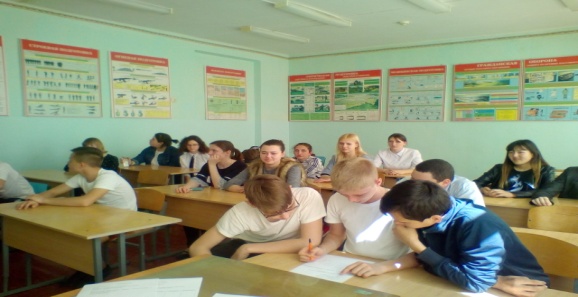 